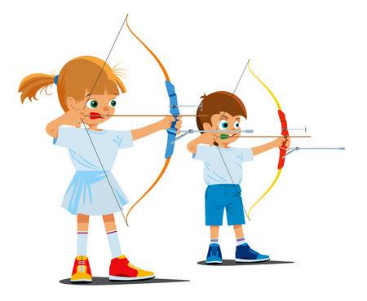 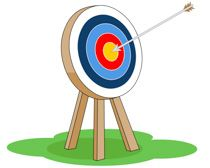 Du fortjener dette diplom!STOR UDMÆRKELSE INDEN FOR BUESKYDNINGTusind tak for din deltagelse på Buernes Dag. Gennem 
aktiviteterne har du vist, at du er gjort af det rette stof! Vi 
håber, at diplomet og oplevelserne giver dig blod på tanden 
og lyst til at se os igen. Du er altid velkommen i vores klub.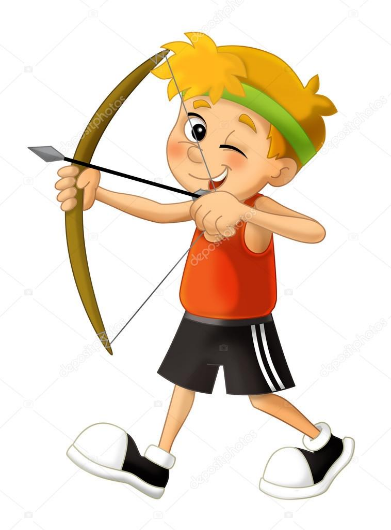 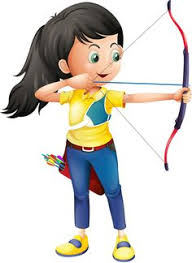 Du fortjener dette diplom!STOR UDMÆRKELSE INDEN FOR BUESKYDNINGTusind tak for din deltagelse på Buernes Dag. Gennem aktiviteterne har du vist, at du er gjort af det rette stof! Vi 
håber, at diplomet og oplevelserne giver dig blod på tanden 
og lyst til at se os igen. Du er altid velkommen i vores klub.Har du lyst til at skyde meremed bue og pil?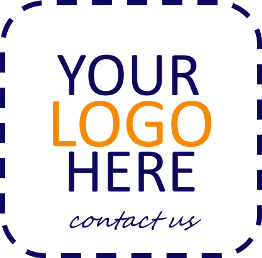 Klubnavn 
Træningstider
Sted 
Kontakt 
Hjemmeside Kom og vær med – Alle er velkomneHar du lyst til at skyde mere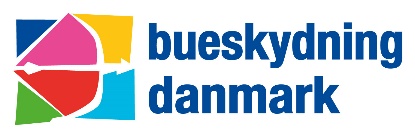 med bue og pil?Klubnavn 
Træningstider
Sted 
Kontakt 
Hjemmeside Kom og vær med – Alle er velkomne